Unit 2 Study Guide (A)			Name:______________________________		Use the figures below to write each ratio three ways.1. Shaded figures to total figures				2. Stars to shaded figures________________________________			__________________________Solve.3. Out of 56 students in the class, 18 wear glasses.  What is the ratio of students in the class that wear glasses to those that do not wear glasses?Find the Unit Rate.4. 230 miles per 4 gallons				5.  180 words in 4 minutes________________________			________________________6.  $63.60 for 8 comic books				7.  390 miles in 6 hours________________________			________________________Which is the better buy?8.  10 pounds of beef for $12.60 or 5 pounds of beef for $6.109.  3 cans of mountain dew for $1.27 or 5 cans of mountain dew for $1.79.Solve each problem.10. A teacher had 21 red pens.  If the ratio of red pens to blue pens she owned was 3:1, how many pens did she have total?11. A chess player played 20 games total.  If he won 2 of the games, what is the ratio of games he lost to games he won?12. At Six Flags, 1,473 people entered the park in 3 hours.  How many people entered the park in one hour?13. Gas mileage is the average number of miles you can drive a car per gallon of gasoline. A test of a new car resulted in 2,250 miles being driven using 125 gallons of gas. Find the car’s gas mileage.Use equivalent ratios to complete the table. Then plot the ordered pairs on the coordinate plane.14.      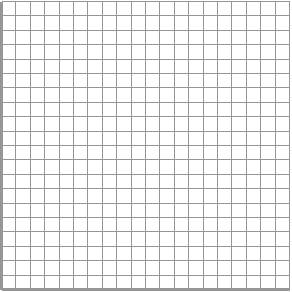 Solve each of the following proportions.Hours12345Miles15304515.      16.   17.       